МБОУ «ГИМНАЗИЯ № 18»Методическая разработка классного часа на тему:«Наша дружная семья»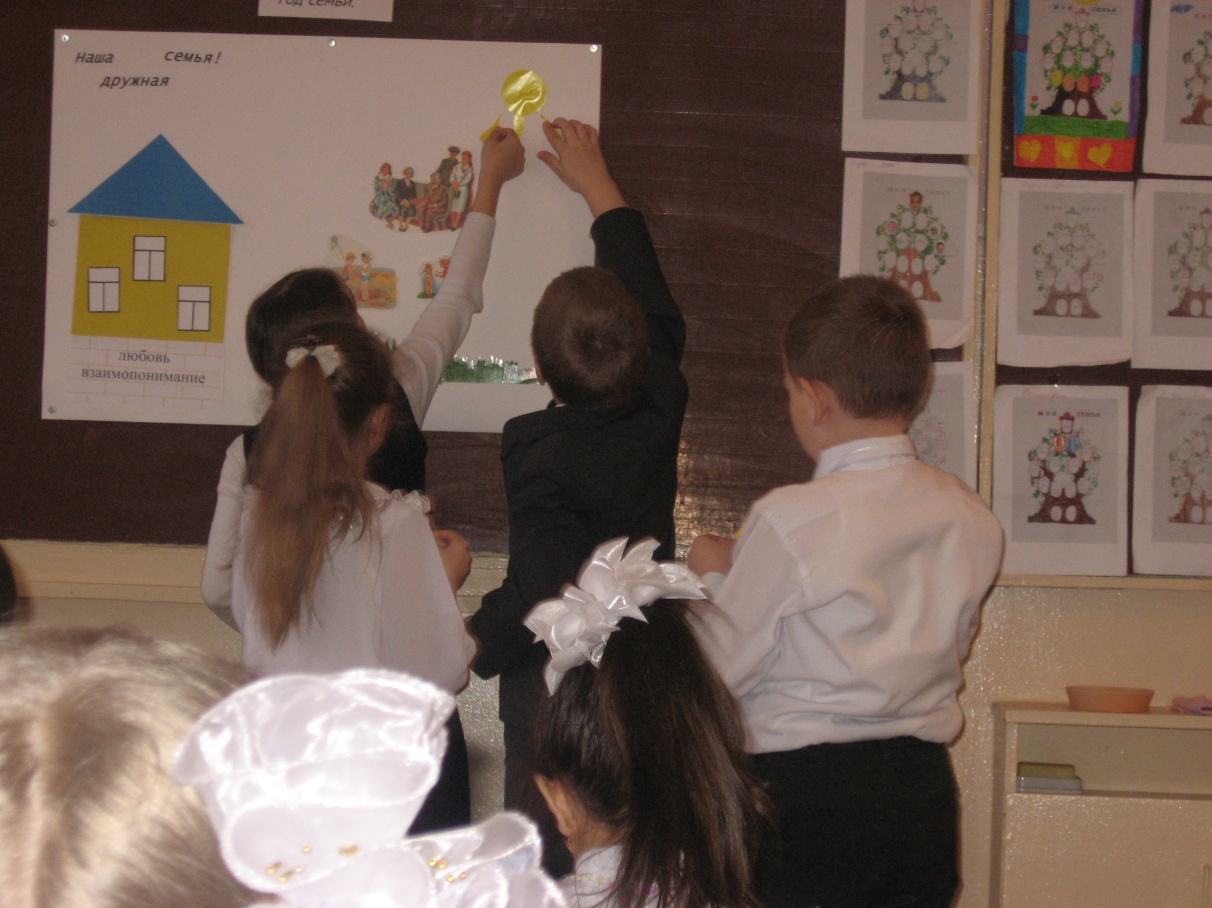 Учитель:Сальникова Татьяна НиколаевнаСтарый Оскол 2012г.Тема: «Наша дружная семья»Цели: - познакомить детей с понятием «семья»;            - пополнить знания учащихся о традициях, праздниках и быте русского народа;           - подвести к сознанию необходимости участия каждого члена семьи в благоустройстве родного очага и поддержании семейных традиций;           - познакомить с укладом семейной жизни и отношениями в семье на примере пословиц и поговорок;           - способствовать воспитанию чувства патриотизма, любви и уважения к родному дому и близким людям.Задачи:изучить свою родословную;вовлечь родителей в общую с педагогами и детьми - деятельность;создать условия, способствующие  сплочению семьи, взаимопониманию родителей и детей;сформировать  убеждение о важности и роли семьи в жизни человека;Классная комната  украшена вышитыми полотенцами,  старинной посудой, предметами быта русской избы. На доске  рисунки родословных  деревьев, выполненных учениками вместе с родителями, сочинения «Моя семья». На столе расположены семейные «реликвии», принесённые детьми.Оборудование: 1. звукозапись «Родительский дом»;                           2. детские рисунки «Моя семья»;                           3. родословные детей и сочинения;Ход классного часа:Учитель:   Добрый день ребята и уважаемые родители. Сегодня мы с вами поговорим  о  семье. Путешествие в старину.- Ребята, как вы думаете, почему так говорят: «Какая семья, такое и государство»? (Ответы детей)- Да, вы правы, если русские  семьи будут крепкими и счастливыми, то и государство наше будет сильным.- А с чего начинается семья? (Ответы детей)- Да, семье надо где-то жить. Значит,  нужен дом. Стихотворение:                    Пусть у каждого будет свой дом,                    Чтобы знал он в минуту несчастья –                     Ожидает его в доме том                     Верность, радость и счастье.Семья начинается с дома. У каждого человека есть дом, в котором живет его семья. У кого-то это квартира в многоэтажном доме, а у кого-то отдельный дом. Каждый дом это неповторимый особенный мир со своей жизнью, своим укладом.- А как вы понимаете слово «уклад»? (порядок)- Да, у каждой семьи свой порядок, непохожий на другие. Каждая семья по-своему проводит будни и праздники.А сейчас давайте послушаем песню «Родительский дом».- Ребята, как вы понимаете «родительский дом – начало начал»? (Ответы детей)- Да, в родном доме началась и идет ваша жизнь. Именно с  него началось ваше знакомство с большим миром людей, вещей, животных. Здесь вы сделали первый шаг, произнесли первое слово, пережили первую радость и первую обиду. Все впервые происходит с человеком в родном доме.- А знаете ли вы, как строили дома раньше? (Ответы детей)- Некоторые обычаи сохранились и до наших дней. Дома наши предки строили на чистом, возвышенном месте – пригорке или на берегу реки, чтобы из окон открывался красивый вид. Дом строили всей семьей, приглашали родных и соседей. Потом все вместе справляли новоселье. Сначала в дом впускали петуха или кошку. Из людей первыми входили старики. Из печи старого дома приносили угольки и разжигали печь в новом доме.А иногда даже делали так – начинали варить кашу в старом доме, а доваривали уже в новом.Обязательно приглашали священника освятить новый дом, чтобы стоял долго,  чтобы люди в нем жили дружно,  в достатке.Дом чаще всего состоял из одной комнаты, в правом углу (его называли «красным») вешали икону, ставили лампаду. Так из дома в дом,  от поколения к поколению передавались традиции русского народа. Об этих традициях мы можем узнать из пословиц и поговорок.-Я  просила вас найти пословицы и поговорки о доме, семье, детях. Какие пословицы вы нашли о доме? (Ответы  детей: «Не красна изба углами, а красна пирогами»  и т.д)(На листе ватмана дети приклеивают макет дома)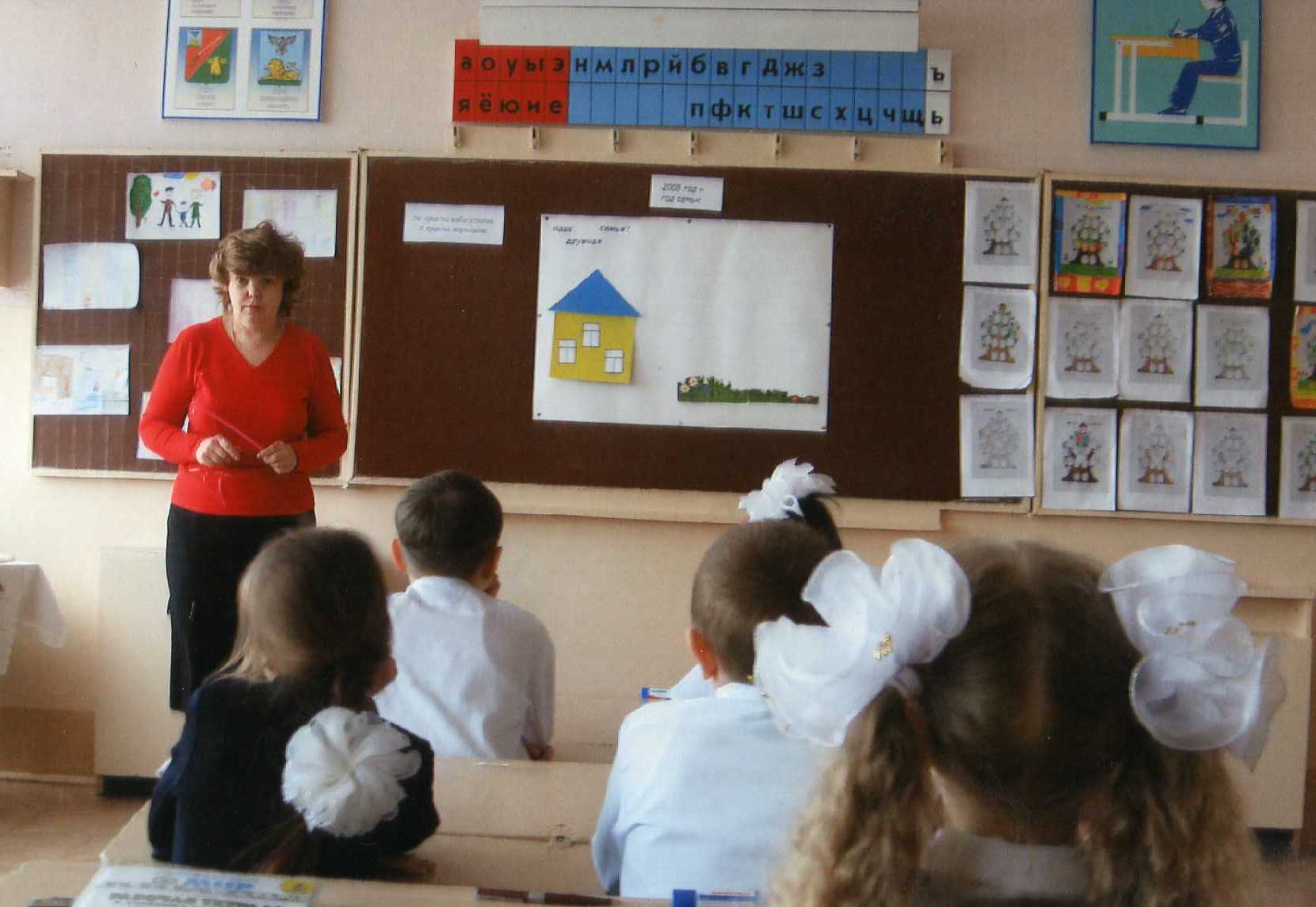 - Молодцы. Итак,  дом у нас есть.- Жильцов будем вселять? Сколько человек в современных семьях?- Поднимите руки у кого семья из 2,3,4,5  человек?- А раньше  семья состояла не из одного поколения (не случайно же и слово такое образовалось – семь -Я). В ней были бабушки, дедушки, папы, мамы, дети, внуки, правнуки… Жили дружно, друг другу помогали. Одни по хозяйству поспевали, другие в поле работали, старшие дети  присматривали за младшими. Жили весело, старых уважали, молодых оберегали. Семьи были большими и крепкими.( На ватман наклеиваем фигурки членов семьи – бабушки, дедушки, папы, мамы, детей и т.д.)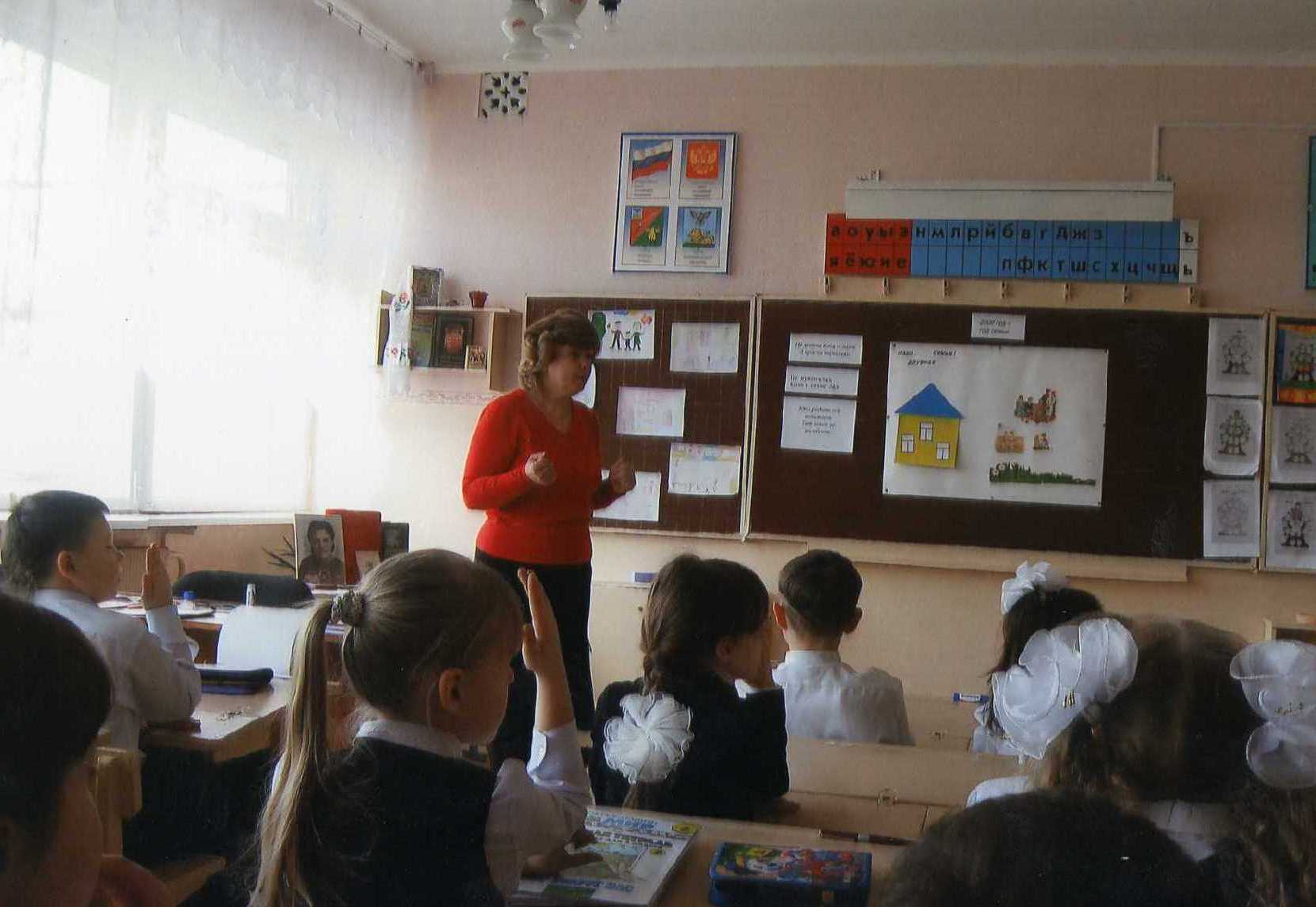 - Как вы понимаете пословицы:«Кто родителей почитает, тот вовек не погибает»?- А какие пословицы вы знаете? (Ответы детей)- Молодцы, ребята!А теперь давайте обратимся опять к нашей картине. Дом есть? Семья есть? Больше ничего не нужно?Создать семью нелегко, но ещё труднее её сохранить. Беды и горести  бывают во всех семьях, но разрешить эти конфликты мирным путём удаётся не всем. Не всегда хватает житейской мудрости. В таких  случаях семьи распадаются.- Как вы думаете, что нужно, чтобы семья была крепкой и счастливой? (Ответы детей: деньги, машина, квартира, ……Любовь)- Да, каждой семье нужен прочный фундамент  -  любовь и взаимопонимание. Если все члены семьи любят друг друга, проявляют внимание и заботу не на словах, а на деле, значит никакие беды ей не страшны, она выдержит любые испытания.(Наклеиваем «фундамент»)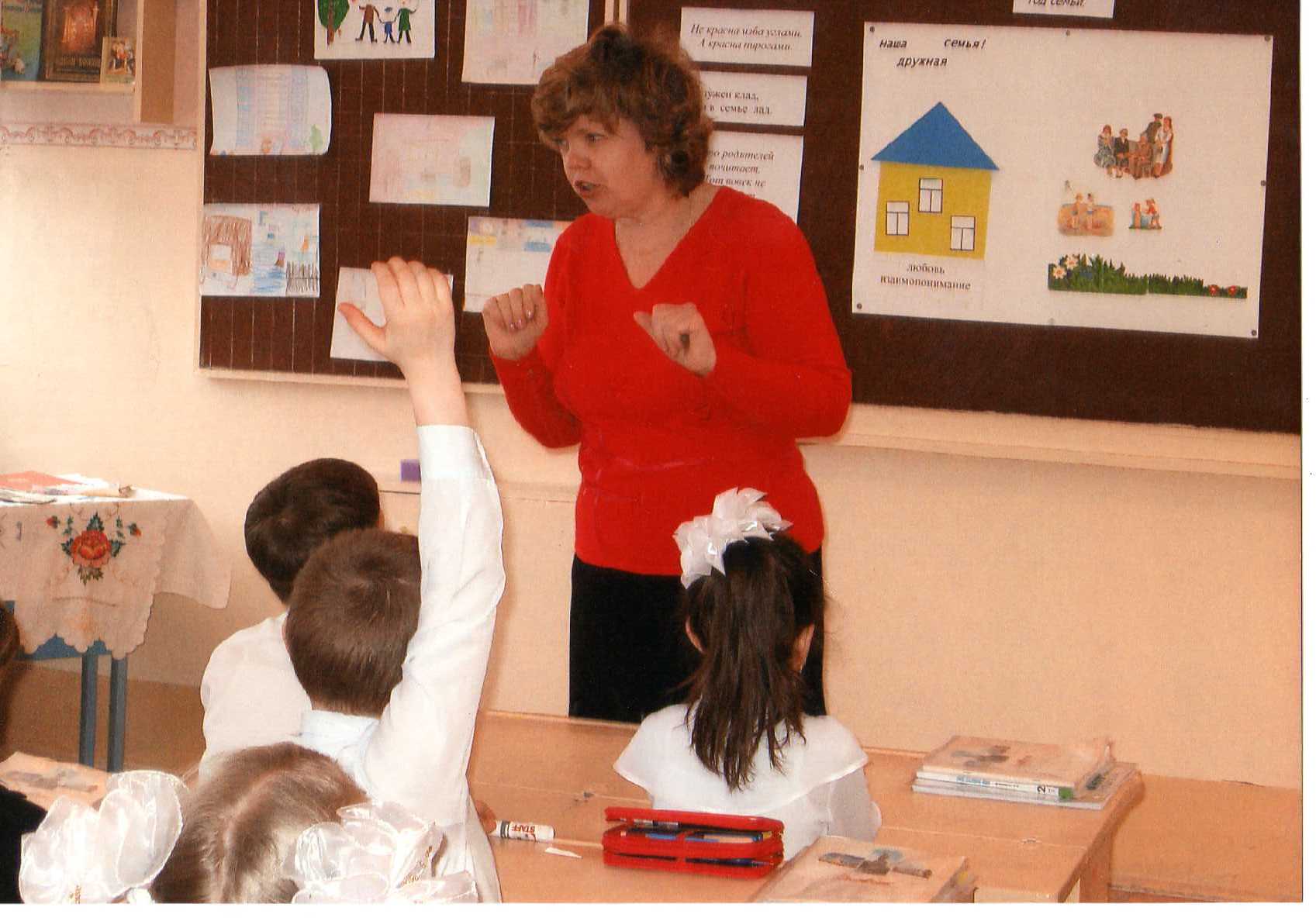 - Как вы понимаете пословицу: «Не нужен клад, если в семье лад?» А от кого зависит лад в семье? (Ответы детей)- Да, мир в семье зависит от каждого члена семьи и от вас тоже. Если вы не будете любить, уважать и слушать старших, то никакого лада не будет, как бы ни старались старшие  и остальные члены семьи.Семейные реликвии– А сейчас давайте совершим небольшую экскурсию в прошлое ваших семей. Во многих домах хранятся вещи, оставшиеся от бабушек, прабабушек, их берегут, гордятся и называют реликвиями.- Что такое  реликвии? (Ответы детей)- Некоторые из вас принесли такие вещи и сейчас расскажут нам. (Рассказы детей о  медалях,  фотографиях, документах, письмах с фронта, книгах и т.д.)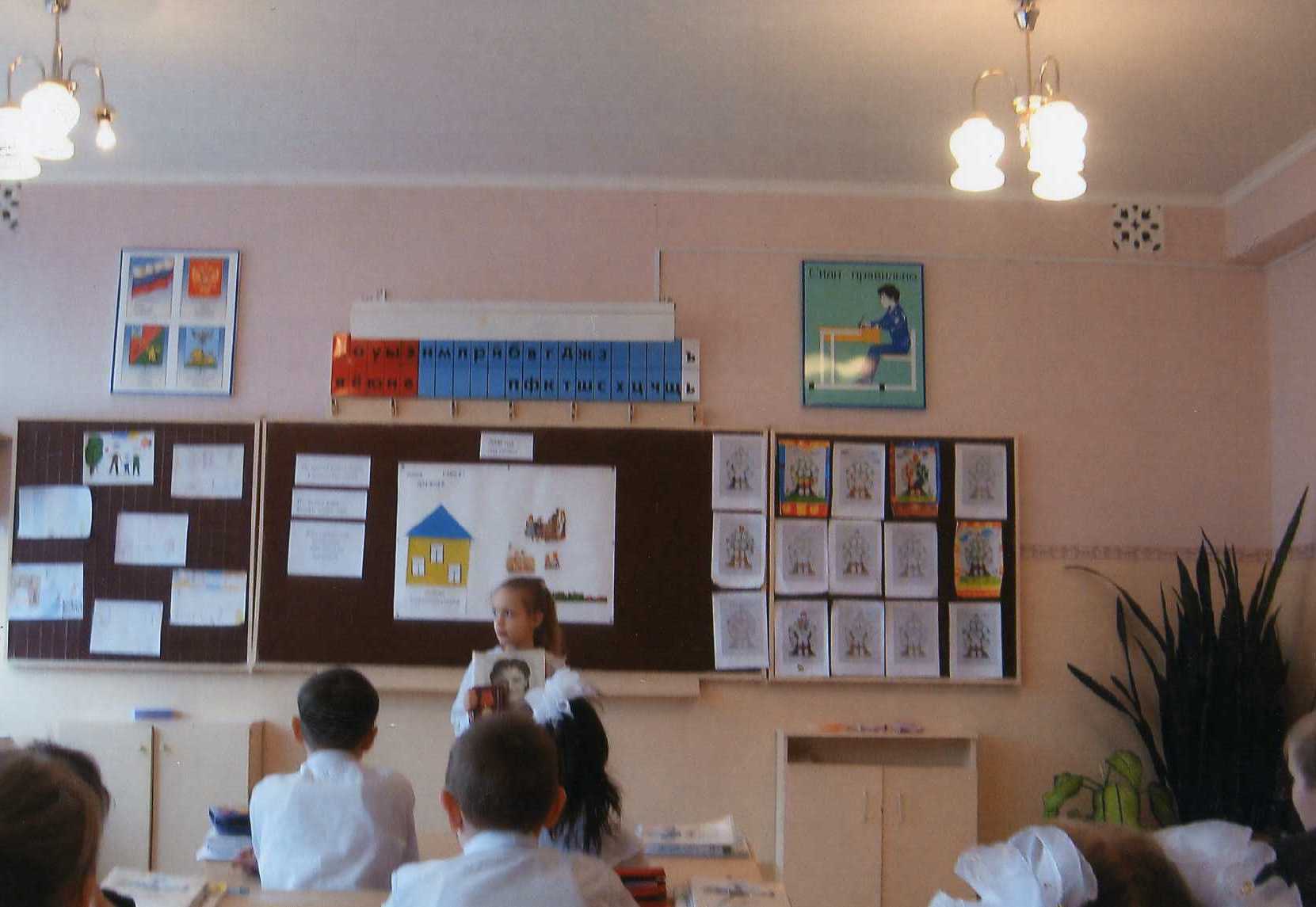 - Молодцы ребята, хорошо, что в ваших в ваших семьях берегут такие вещи и помнят своих предков. Каждый человек должен уважать, любить и чтить своих бабушек, дедушек, прабабушек. А чтобы помнить и чтить, надо знать про них. Родословная семьи- Дома, вы составляли с родителями свою родословную, то есть дерево жизни вашей семьи и писали сочинение «Моя семья».- Давайте посмотрим -  что же у вас получилось.(Дети озвучивают свои родословные и  читают сочинения).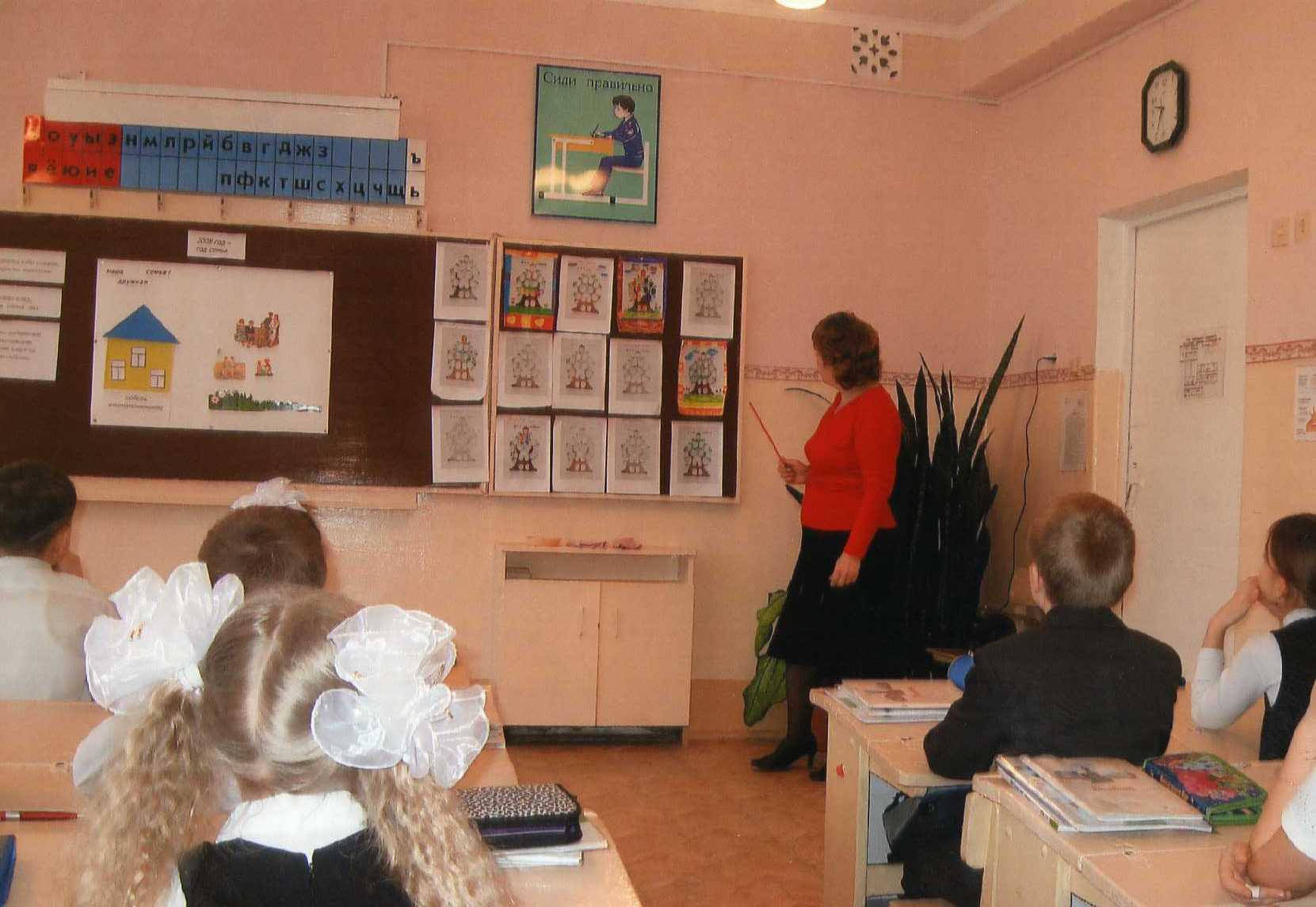 - А теперь давайте подведем итог.- Как вы думаете, на что похожа семья? (Ответы детей) - Она похожа на солнышко? Солнышко дарит нам свет и тепло. А семья? И семья дарит тепло,  доброту и ласку. - Ваши родители, бабушки и дедушки любят вас, заботятся, волнуются за вас. И мне очень хочется, чтобы вы тоже дарили им, как солнечные лучики, свою любовь и ласку.- У вас на партах лежат солнечные лучики. Давайте приклеим их на  нашу картинку. Я надеюсь, что от ваших солнечных лучиков станет теплее и светлее не только в ваших семьях, но везде вокруг.- Молодцы, вы сегодня очень хорошо поработали!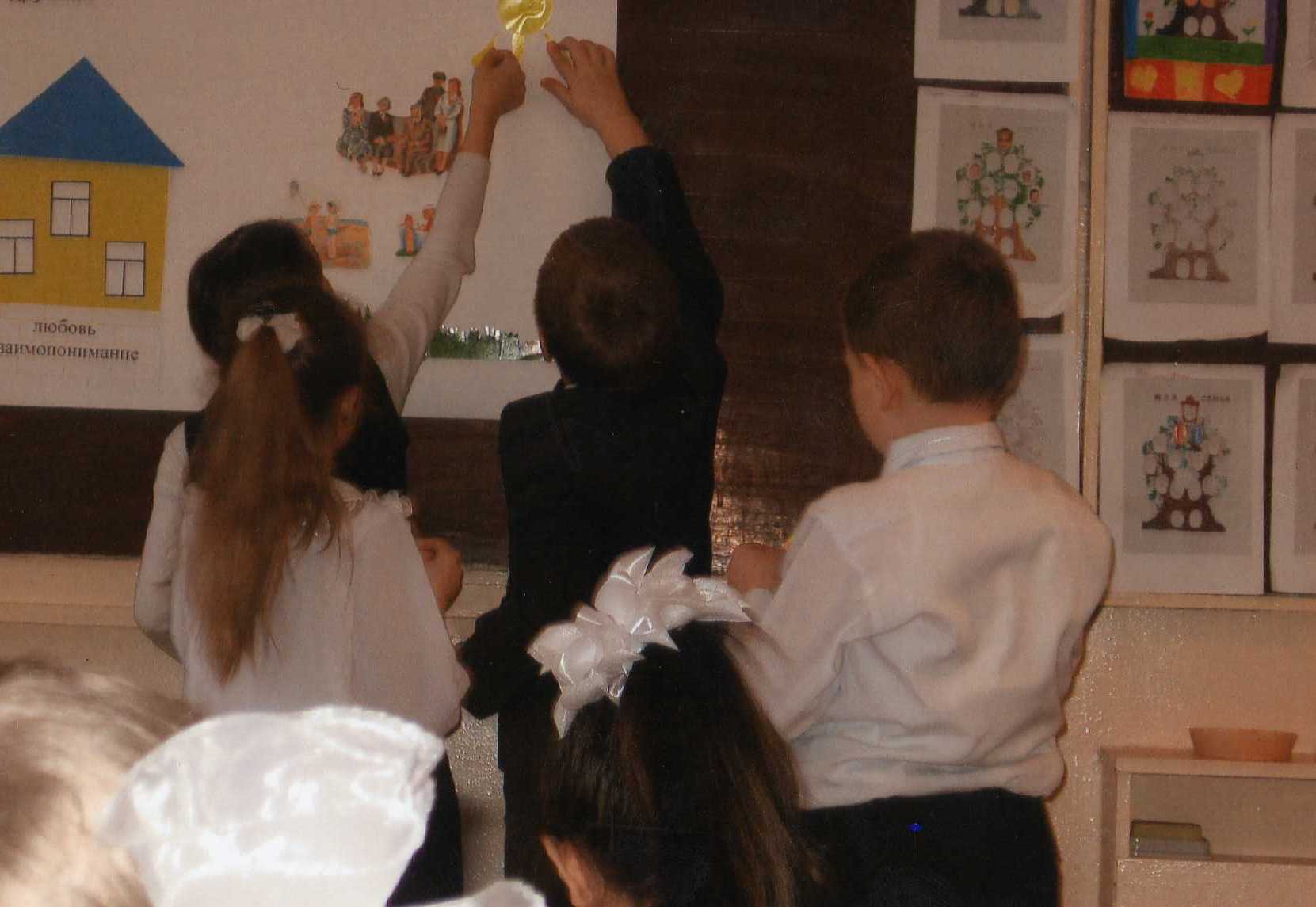 